Publicado en Madrid el 20/11/2017 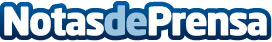 Los cursos de comercio aumentan su demanda esta navidadLa demanda de cursos de comercio aumenta con la necesidad de las empresas de ampliar su plantilla durante las fechas navideñasDatos de contacto:Instituto Europeo de Formación y CualificaciónNota de prensa publicada en: https://www.notasdeprensa.es/los-cursos-de-comercio-aumentan-su-demanda_1 Categorias: Recursos humanos Consumo Cursos http://www.notasdeprensa.es